Performance Report - Report by Chief ExecutiveDesignation:	Chief ExecutiveDate:		13 March 2017Appendix AHLH Performance IndicatorsPerformance Indicator 1 - Financial monitoring, variance to budget per quarter.See the Finance Report elsewhere on this agenda for further information.  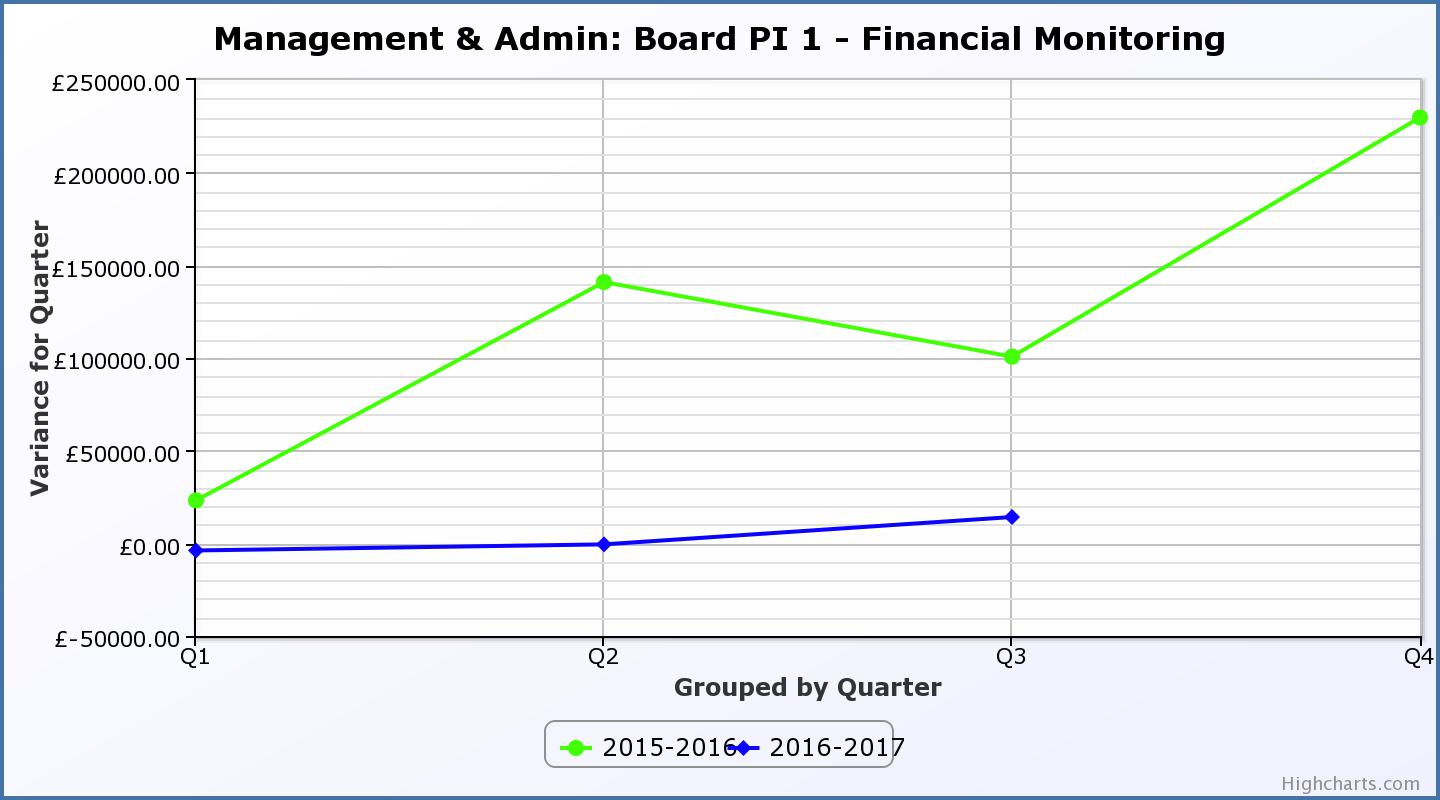 Performance Indicator 2 - Number of High Life SubscriptionsThere are two graphs shown below. The first shows High Life card subscriptions excluding Inverness Leisure to allow historic comparison, the second, subscriptions for the whole charity. Thurso swimming pool re-opened in January 2017 and subscriptions are, as of February 2017, at their highest ever at 12,586 excluding Inverness Leisure, and 19,023 overall. 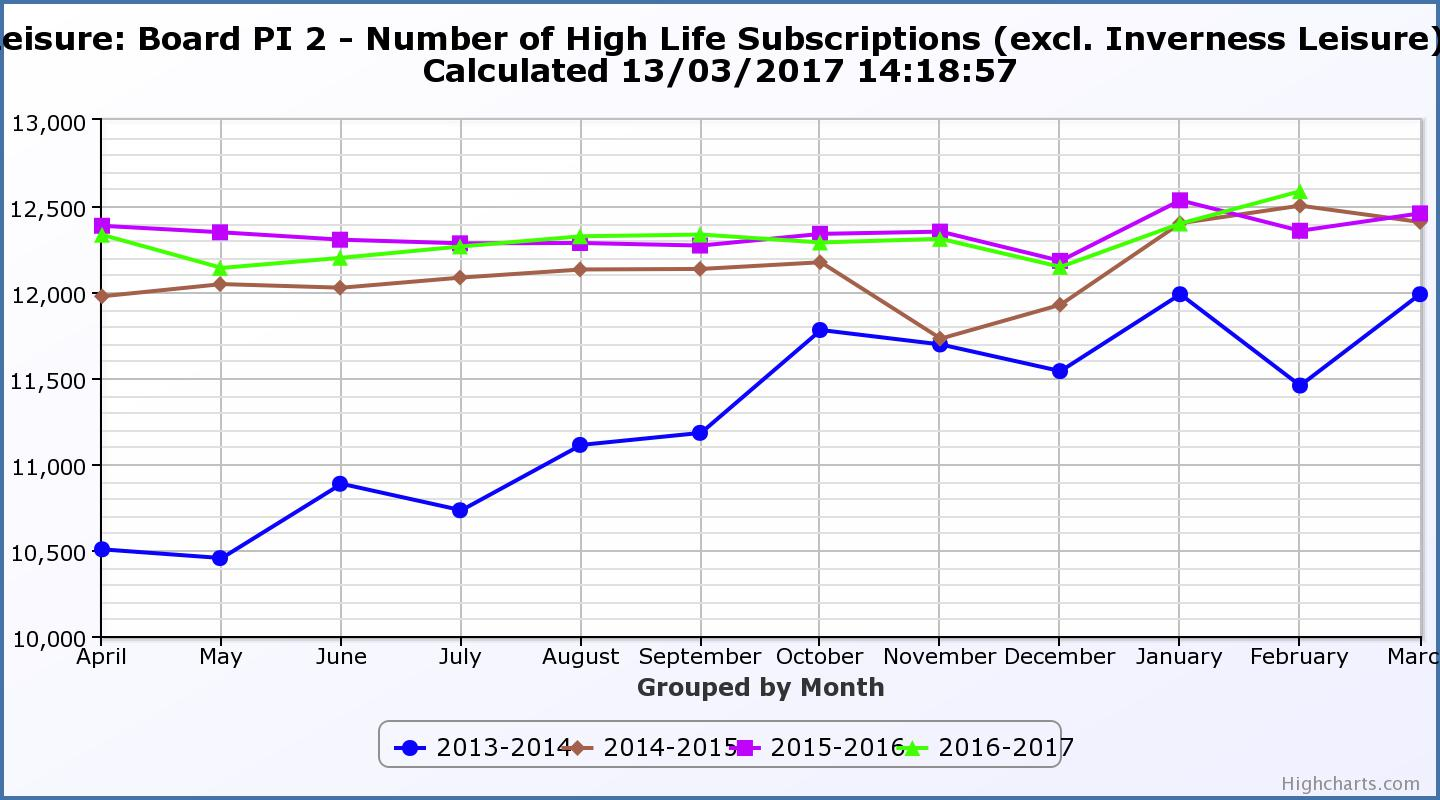 Performance Indicator 2 (contd) - Number of High Life SubscriptionsThe graph below shows subscriptions for the whole Company including Inverness Leisure. 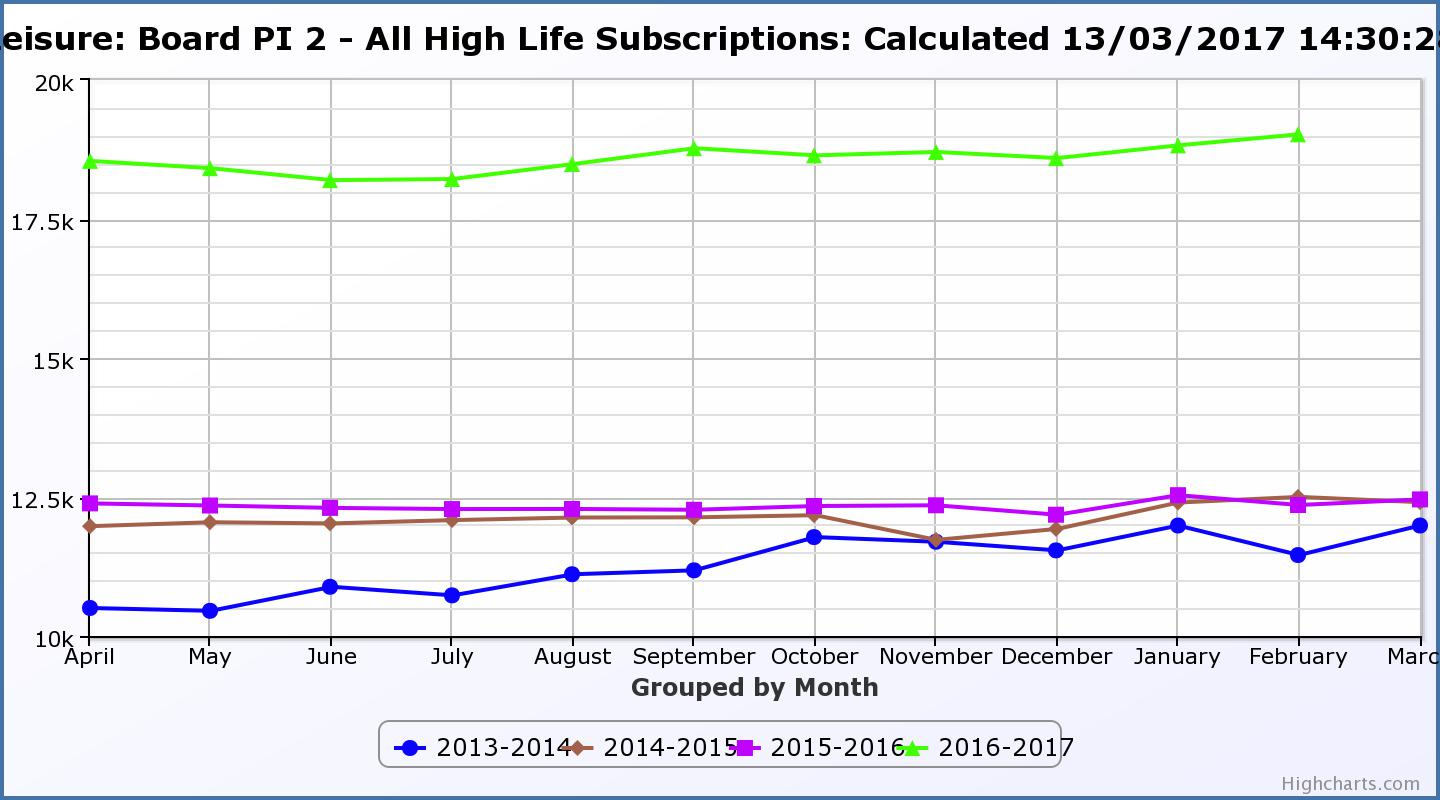 Performance Indicator 3 - High Life Cancellation RateThe graph below shows that the High Life subscription cancellations increased in April 2016. This is due to the partial closure of Thurso Pool. The average cancellation rate for Q3 was 3%. 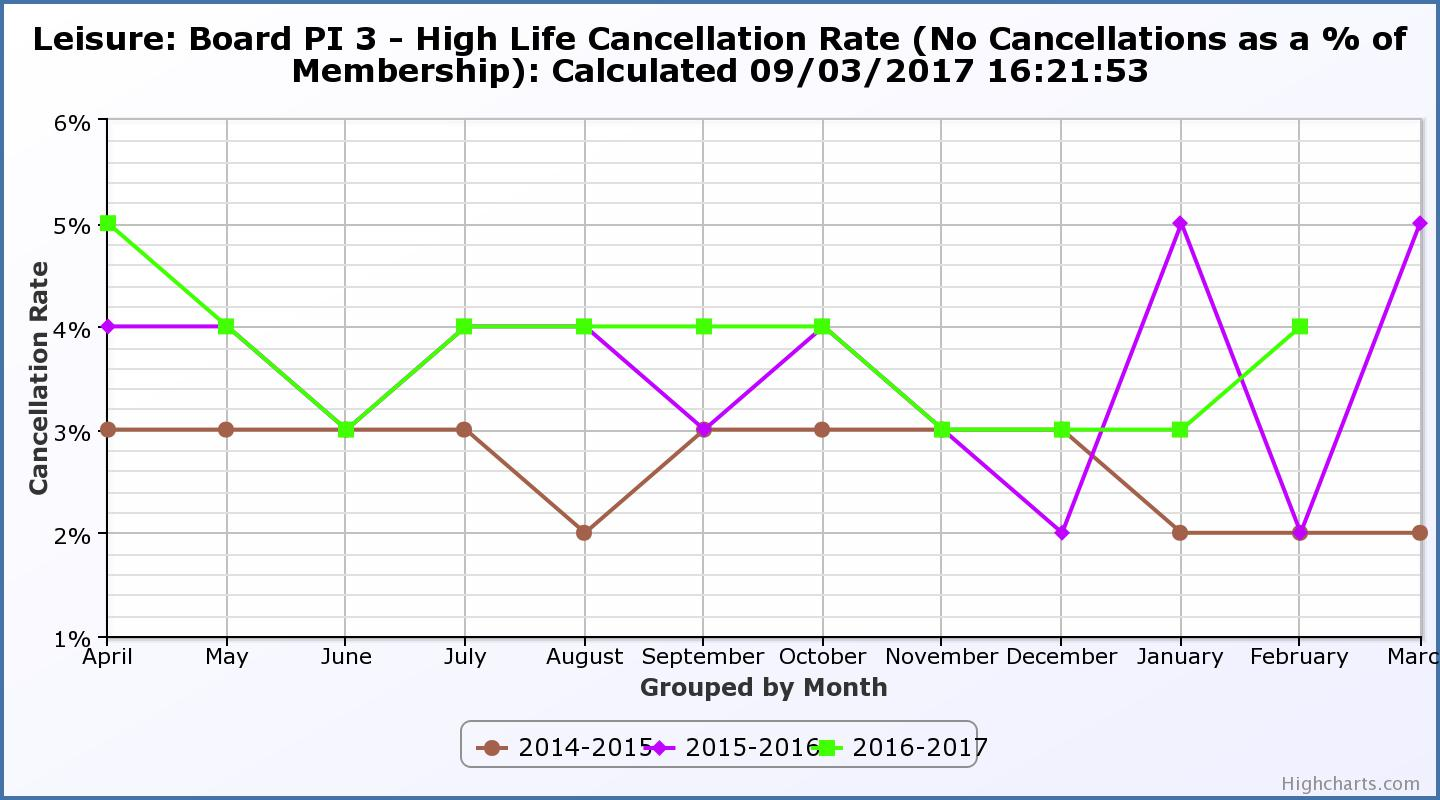 Performance Indicator 5 - Staff Turnover (resignations as a percentage of posts)The graph below shows that resignations as a percentage of the number of posts and resignations have been consistent with previous years and continue to be low (1% equates to 10.6 staff).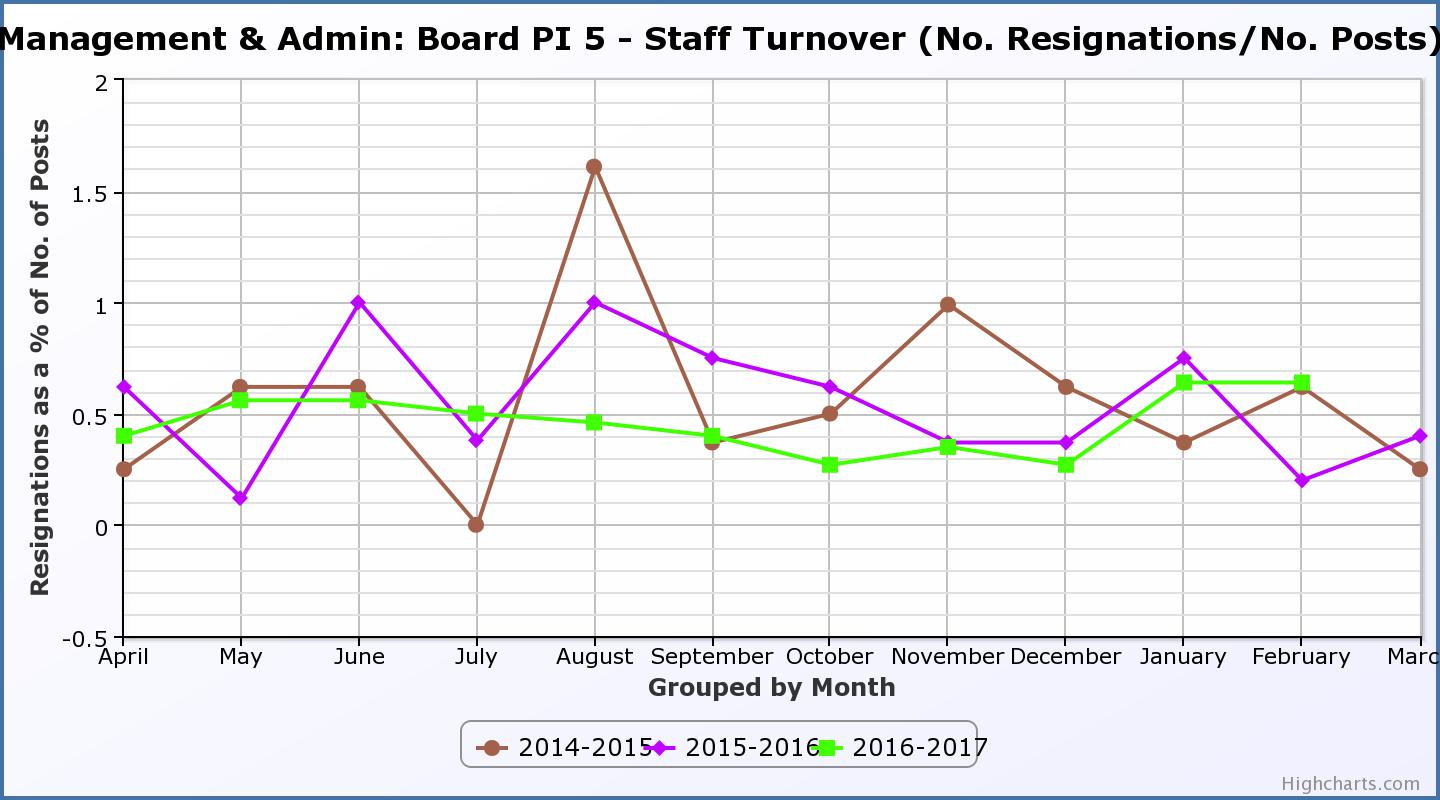 Performance Indicator 6 - Staff Absence RatesThe graph below tracks absence rates which were RAG rated amber for Q1 2016/17 and green for Q2 and Q3 2016/17. 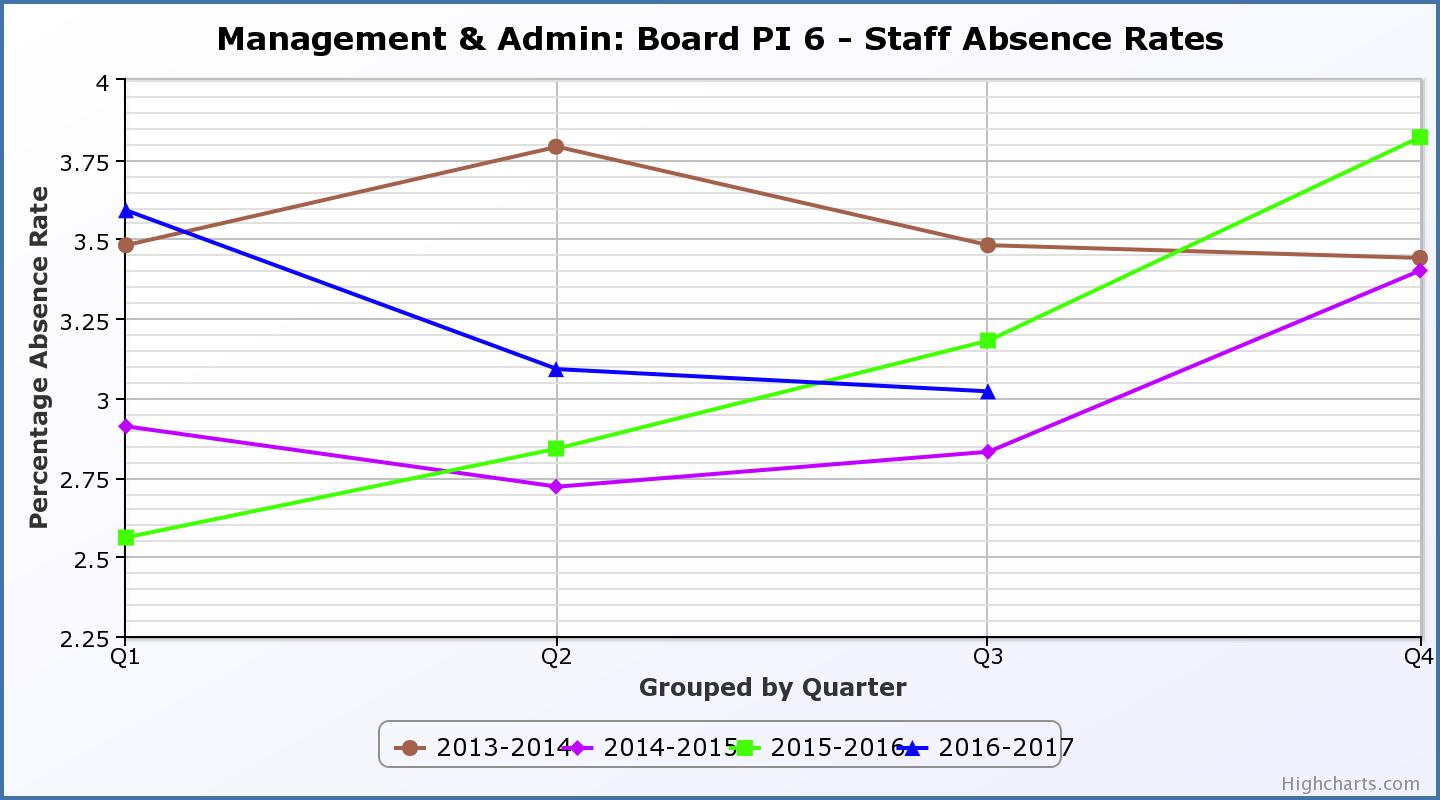 Performance Indicator 8 - Customer NumbersThe graph below shows a year on year increase in customer numbers which are holding steady or increasing across all areas of HLH work. The second graph below shows customer numbers including Inverness Leisure. 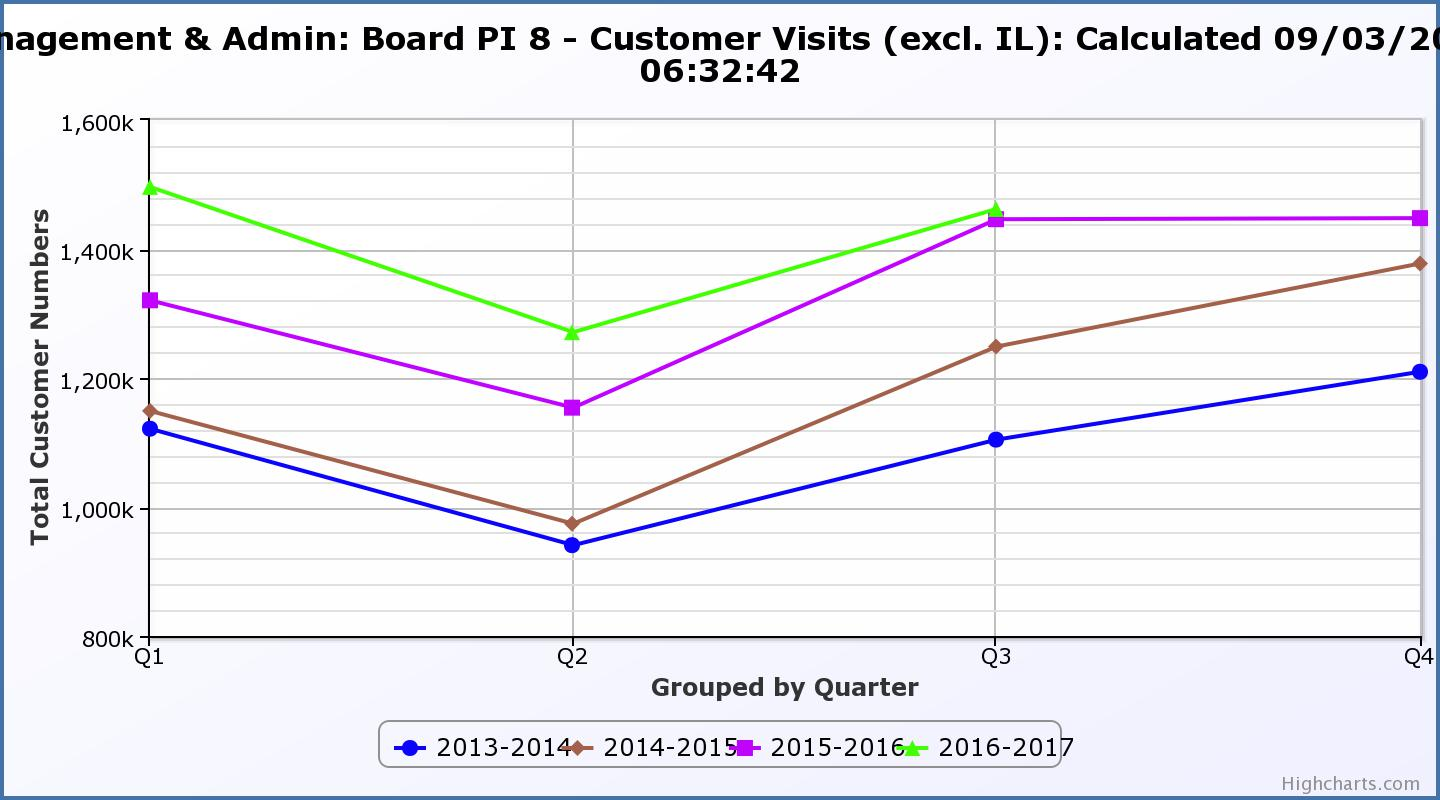 Performance Indicator 8 - Customer NumbersThis graph shows customer numbers including Inverness Leisure. 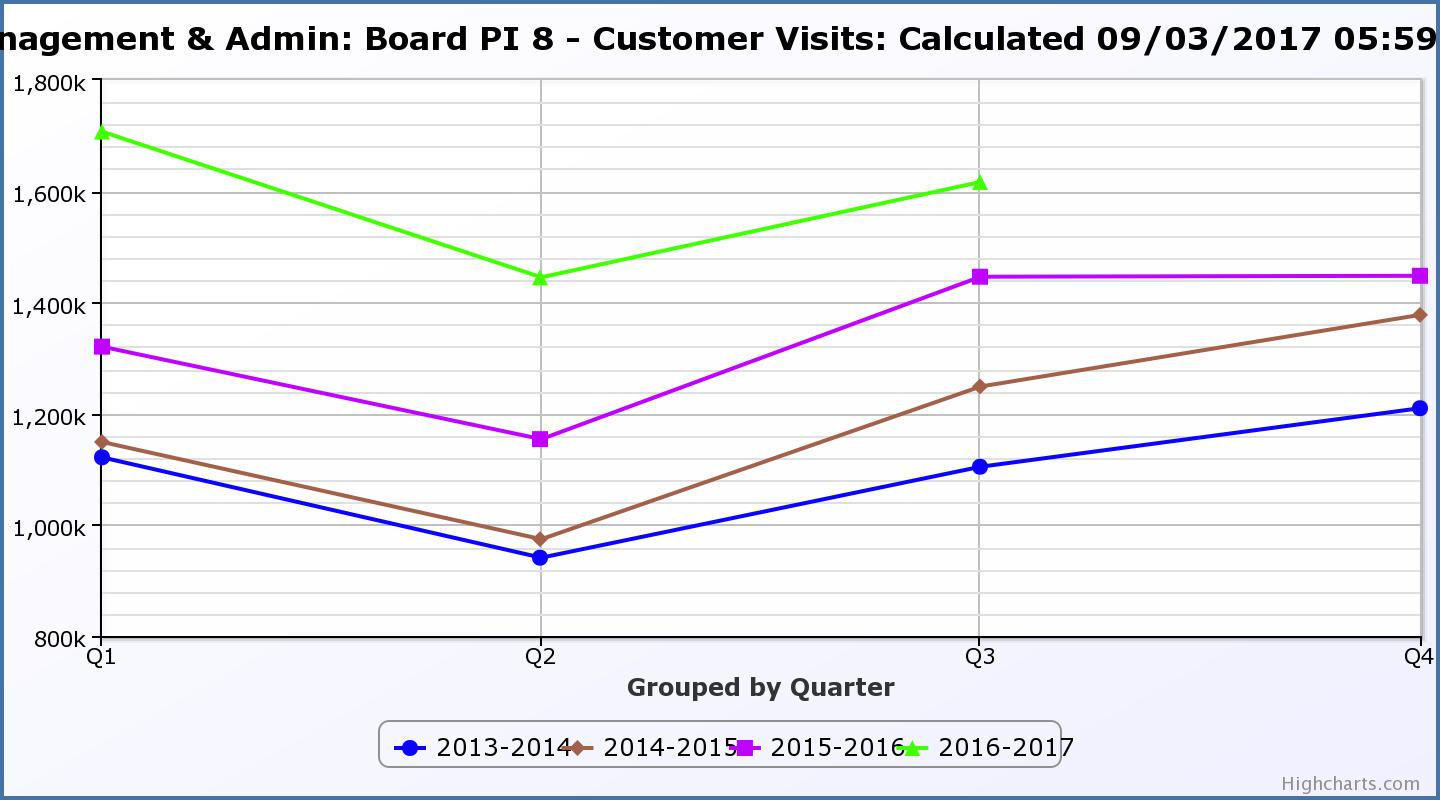 Performance Indicator 9 - Media ClippingsThe following two graphs show the numbers of positive and neutral media clippings compared with negative. The positive and neutral outweigh the negative.Performance Indicator 10 - Formal ComplaintsThe graph below shows the number of complaints which continue to be very low in relation to customer numbers. (Note, reporting began Q2 2014/15).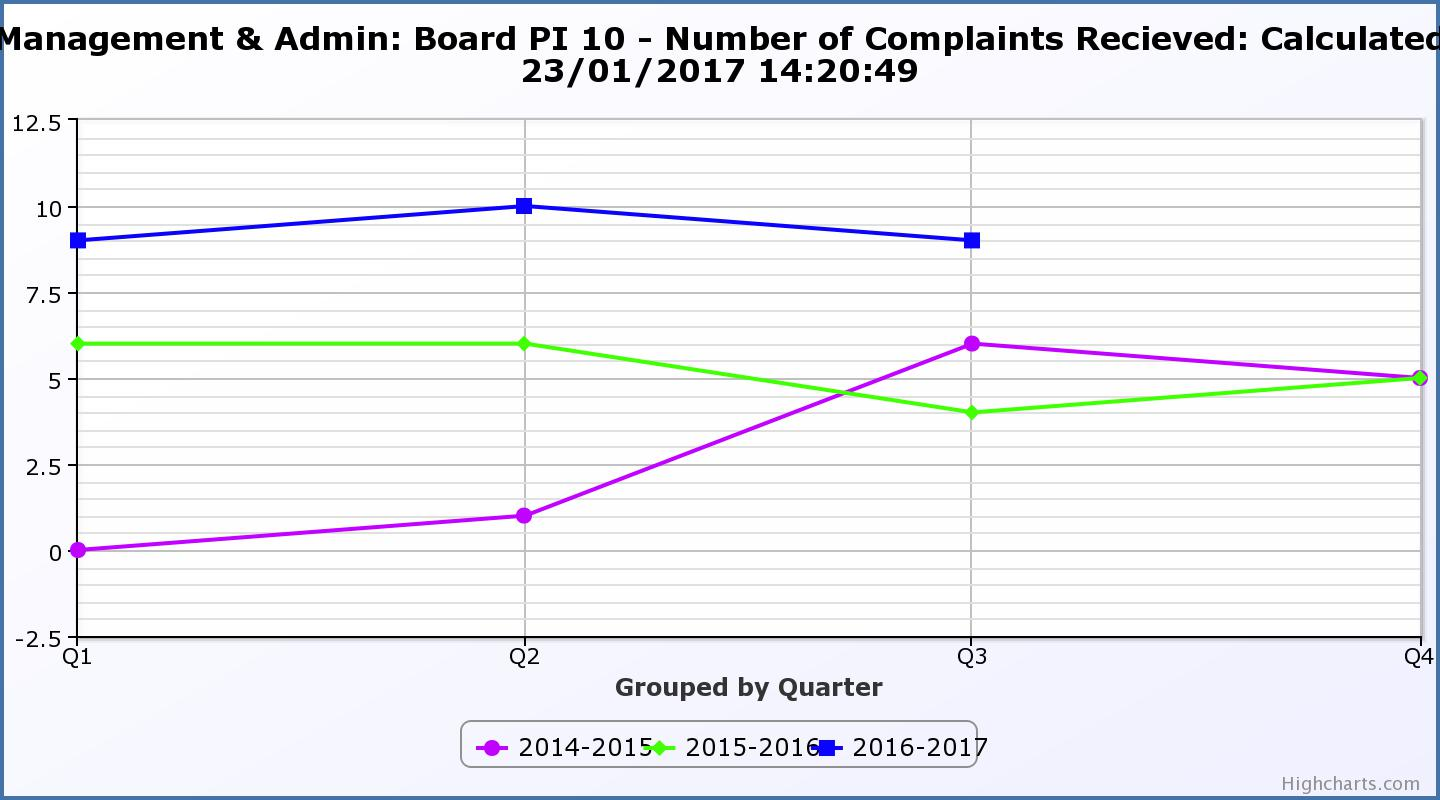 Performance Indicator 12 - RIDDOR AccidentsThe graph below tracks the number of accidents and incidents reported under the RIDDOR regulations. There were none in Q 3 2016/17. Please see the main report above for information.  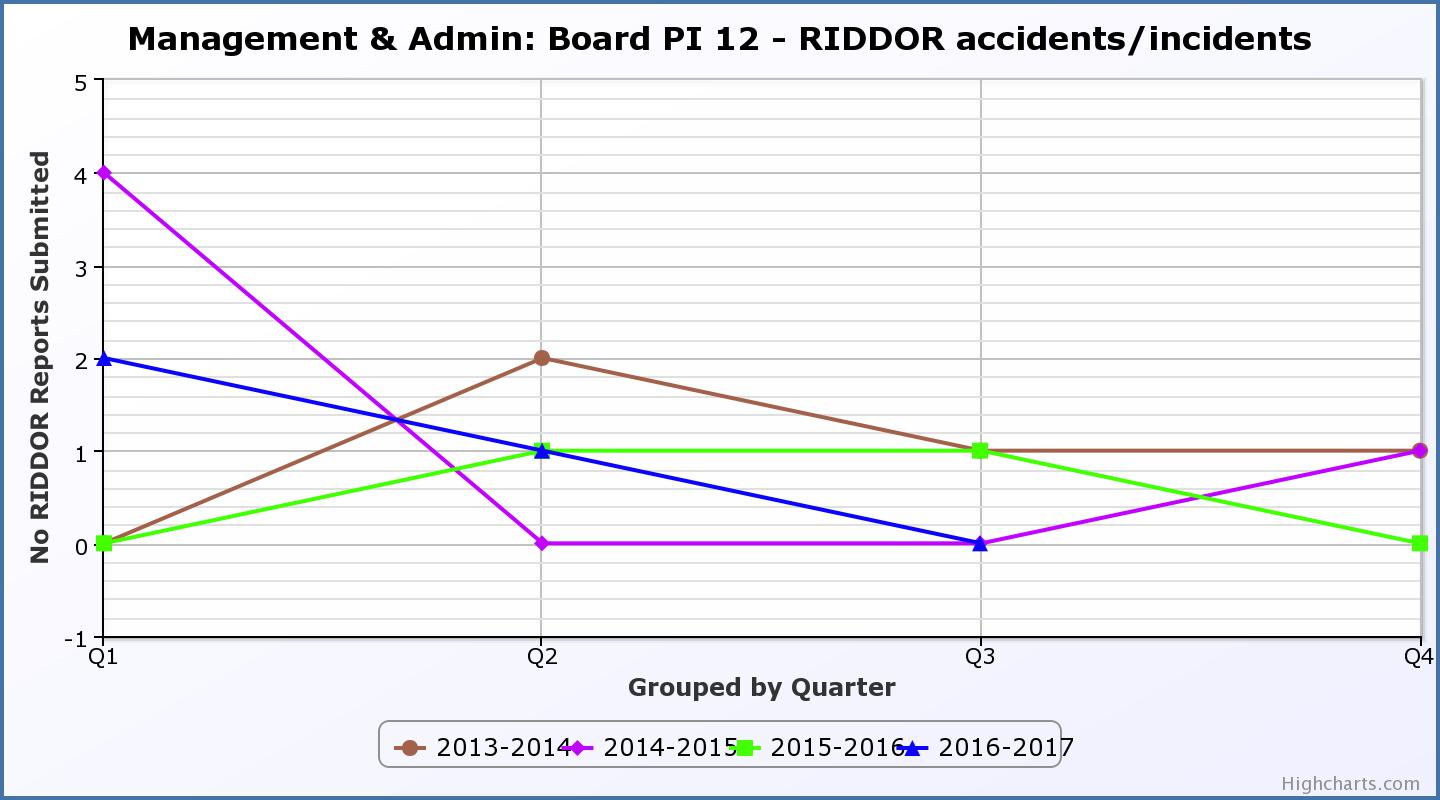 Appendix BSummary of Customer SurveysHIGH LIFE HIGHLAND REPORT TO BOARD OF DIRECTORS22 March 2017AGENDA ITEM 9    REPORT No HLH 3 /17SummaryThe purpose of this report is to present performance information for the period October to December 2016. It is recommended Directors:-comment on the report and agree that the overall health check on the Company for the period is assessed as green; note that the delivery of the business plan is assessed as green; andnote the information contained in Appendix B on customer surveys.1.Business Plan Contribution1.1This report supports all the Business Outcomes from the High Life Highland (HLH) Business Plan:To advance sustainable growth and financial sustainabilityDeliver the Service Delivery Contract with THCImproving staff satisfactionImproving customer satisfactionA positive company imageServices designed around customers and through market opportunitiesSustain a good health and safety performanceA trusted partner2.Background2.1At its meeting held on 19 March 2015, the HLH Board agreed to remit the task of developing new performance indicators based on the work by the Board at its ten year strategy workshop to the Finance and Audit Committee. At its meeting held on 26 March 2015, the Finance and Audit Committee set the performance indicators; and agreed that reporting on the delivery of the business outcomes would be by exception (i.e. reporting where managers had RAG rated the actions “red – no significant progress”).  At its meeting held on 20 August 2015, the Board requested trend information for numeric performance indicators. 3. Summary of Performance3.1Appendix A contains a summary of performance against the performance indicators along with trend information for numeric PIs. There are ten performance indicators scheduled for assessment at the March 2017 Board meeting all of which have been RAG rated “green”. 4.Delivery of Business Outcomes4.1The Business Plan 2015-19 was agreed by the Board at its March 2015 meeting. The Business Plan identified eight business outcomes and the approach which the Company would take to deliver them. Operational plans were then developed for each of the nine HLH areas of work which are RAG rated every quarter. 4.2The RAG ratings of the operational plans has identified that delivery of the Business Plan is on target. Four of the nine areas of HLH work RAG rated all of the actions “green – on target” or complete; one area of work RAG rated one action as “amber – some slippage” three areas of work RAG rated two actions as “amber - some slippage”; and one area of work RAG rated three as “amber – some slippage”. The Board has agreed that reporting on the delivery of the business outcomes would be by exception (i.e. reporting where managers had RAG rated the actions “red – no significant progress”) and there have been no actions which have been RAG rated “red” in this quarter. 4.3The Senior Management team will carry out a review of the 2016/17 operational plans at its March meeting and finalise the new operational plans for 2017/18 in preparation for the new financial year.5.Performance Indicator for More Detailed Consideration5.1The HLH Board has asked that one of the performance indicators be considered in greater detail at each board meeting. This report contains further information on customer surveys which was set as a performance indicator for business outcome four - improving customer satisfaction. 5.2Customer surveys are included in the operational plans for each of the nine areas of HLH work. Some of these surveys are for projects which are company wide such as the summer activity programme and the “you time” programme, others relate to specific areas of work, such as the archives customer surveys.5.3Summaries of some of the surveys which have been undertaken are provided in Appendix B. They indicate that here are high levels of customer satisfaction and some key results are as follows: Summer Activities Programme Survey - 90.4% of customers rated the programme as good or excellent; Knowing Me Knowing You - 91.6% of participants found the programme helpful with 89.8% saying that they would recommend it to a friend; You Time - 84.7% said taking part helped them to do more exercise every week and 89.2% said taking part is giving them new opportunities to socialiseLibrary Customer Survey (Adults) - 98% of respondents to the libraries customer survey said that their library improves their quality of life; Library Customer Survey (Children age 0-6) - 98.7% of parents agreed or strongly agreed that the library helped their child to be ready for school/nursery;Library Customer Survey (Children age 7 to 11) - 96.7% of children aged 7 to 11 said that their library had helpful staff; Library Customer Survey (Young People age 12 to 17)  - 90.4% of young people rated their library as good or very good with regard to it being a good place to study; Inverness Museum and Art Gallery  - 95% of respondents said that they would recommend the museum & gallery as a place to visit; Highland Archive Centre - Staff attitude was rated 9.8 out of 10;Highland Folk Museum - 99% of respondents rated the helpfulness and knowledge of staff as outstanding or good; andYouth Parliament Conferences - 91% very satisfied with quality of welcome. 6.Health and Safety and Environmental Compliance6.1There is an annual health and safety and environmental compliance report which is considered by the HLH Board at its June meeting. In addition to this, Directors have asked for an update in each performance report. The Health and Safety Strategic Group continues to meet quarterly to assess the health and safety performance of the company. At its November meeting it noted an increase in incidents and accidents involving staff and therefore reviewed these in more depth at its meeting held on 21 February 2017. It concluded that there were no actions arising which required companywide action with all accidents and incidents having been recorded as minor. 6.2The Board performance indicator for health and safety is RIDDOR accidents/incidents and none were reported during the period October to December 2016. (There has been one RIDDOR reported incident in the current quarter, Q4, and the investigation concluded that it was a fall attributable to normal sports participation/activity].  6.3There were no environmental compliance incidents reported during quarter three 2016/17. 7.Implications7.1Resource Implications – there are no additional resource implications arising from this report.7.2Legal Implications - there are no new legal implications arising from this report.7.3Risk Implications – there are no new risk implications arising from this report. RecommendationIt is recommended Directors:-comment on the report and agree that the overall health check on the Company for the period is assessed as green; note that the delivery of the business plan is assessed as green; andnote the information contained in Appendix B on customer surveys.Business Plan OutcomePerformance IndicatorReporting FrequencyRAG* Rating Definition(*Red/Amber/Green)RAG Rating Q1 16/17RAG Rating Q2 16/17RAG Rating Q3 16/17RAG Rating Q4 16/17Summary of Quarter Three Performance1. To advance sustainable growth and financial sustainability1. Financial monitoring. Quarterly.An assessment of the year end outturn where:Red = delivery of the SDC over budget above 2%.Amber = delivery of the SDC between break-even and 2% over budget.Green = delivery of SDC within budget.GreenGreenGreenSee the Finance Report elsewhere on this agenda for further information. The variance for the budget up to the end of quarter three is £14,195 and it is projected that the SDC will be delivered within budget for financial year 2016/17. Business Plan OutcomePerformance IndicatorReporting FrequencyRAG Rating DefinitionRAG Rating Q1 16/17RAG Rating Q2 16/17RAG Rating Q3 16/17RAG Rating Q4 16/17Summary of Quarter Three Performance1. To advance sustainable growth and financial sustainability (cont)2. Number of High Life subscriptions. Quarterly.Red = more than 5% below target.Amber = up to 5% below target.Green = on or exceeds target.GreenGreenGreenThe number of subscriptions each month during Q3 exceeded the target of 17,911 (the target has been set at the level required to achieve the High Life income target) and following the re-opening of Thurso Swimming Pool is at its highest level ever. Business Plan OutcomePerformance IndicatorReporting FrequencyRAG Rating DefinitionRAG Rating Q1 16/17RAG Rating Q2 16/17RAG Rating Q3 16/17RAG Rating Q4 16/17Summary of Quarter Three Performance1. To advance sustainable growth and financial sustainability (cont)3. High Life cancellation rate.Quarterly.Red = cancellation rate above 6% of High Life memberships.Amber = cancellation rate is 3% - 6% of High Life memberships.Green = cancellation rate is up to 3% of High Life memberships.AmberGreenGreenThe average High Life Direct Debit cancellation rate per month for Q3 was 3%. Business Plan OutcomePerformance IndicatorReporting FrequencyRAG Rating DefinitionRAG Rating Q1 16/17RAG Rating Q2 16/17RAG Rating Q3 16/17RAG Rating Q4 16/17Summary of Quarter Three Performance2. Deliver the Service Delivery Contract with THC4. Delivery of the Service Delivery Contract (SDC) with the Highland Council (THC).Six-monthly.Red = agreement of THC’s ECAS Committee that HLH has not met the terms of the SDC.  Amber = agreement of THC’s ECAS Committee that HLH has met the terms of the SDC but has set some improvement targets.  Green = agreement of THC’s ECAS Committee that HLH has met or exceeded the terms of the SDC.  GreenTHC’s Education, Children and Adult Services Committee, at its meeting held on 26 October 2016, agreed that HLH met or exceeded the outcomes expected in the Service Delivery Contract with the Council for the period April to September 2016. It is expected that the next report to THC’s ECAS Committee will be in May 2017.Business Plan OutcomePerformance IndicatorReporting FrequencyRAG Rating DefinitionRAG Rating Q1 16/17RAG Rating Q2 16/17RAG Rating Q3 16/17RAG Rating Q4 16/17Summary of Quarter Three Performance3. Improving staff satisfaction5. Staff turnover (resignations as a percentage of posts).Quarterly.Red = more than 2%Amber = 1.7 to 2%Green = 1.6% or lessGreenGreenGreenThe average number of resignations per month as a percentage of posts in Q3 2016 was 0.29%.Business Plan OutcomePerformance IndicatorReporting FrequencyRAG Rating DefinitionRAG Rating Q1 16/17RAG Rating Q2 16/17RAG Rating Q3 16/17RAG Rating Q4 16/17Summary of Quarter Three Performance3. Improving staff satisfaction (cont.)6. Staff absence rates.Quarterly.Red = absence rate greater than 3.6%.Amber = absence rate between 3.4% and 3.6%.Green = absence rate 3.3% or less. AmberGreenGreenThe absence rate for Q3 2016/17 was 3.02%.Business Plan OutcomePerformance IndicatorReporting FrequencyRAG Rating DefinitionRAG Rating Q1 16/17RAG Rating Q2 16/17RAG Rating Q3 16/17RAG Rating Q4 16/17Summary of Quarter Three Performance4. Improving customer satisfaction7. Customer surveys. Quarterly.Red = no staff surveys have been completed or scheduled.Amber = 4 to 8 of the HLH areas of work have completed or scheduled customer surveys. Green = all areas of HLH work have completed or scheduled customer surveys. GreenGreenGreenAll areas of work have included customer surveys in the operational plans for 2016/17.Please see the main report above and Appendix B for further information.Business Plan OutcomePerformance IndicatorReporting FrequencyRAG Rating DefinitionRAG Rating Q1 16/17RAG Rating Q2 16/17RAG Rating Q3 16/17RAG Rating Q4 16/17Summary of Quarter Three Performance4. Improving customer satisfaction (cont)8. Customer Numbers. Quarterly.Red = customer numbers are more than 5% lower than the corresponding quarter in the previous year.Amber = customer numbers are less than the corresponding quarter in the previous year.Green = customer numbers are the same as or have increased compared with the corresponding quarter in the previous year.GreenGreenGreenCustomer Numbers (excl. Inverness Leisure) have increased from 1,446,184 in Q3 2015/16 to 1,462,157 in Q3 2016/17.When Inverness Leisure customer numbers are included the Q3 total was 1,616,679.Business Plan OutcomePerformance IndicatorReporting FrequencyRAG Rating DefinitionRAG Rating Q1 16/17RAG Rating Q2 16/17RAG Rating Q3 16/17RAG Rating Q4 16/17Summary of Quarter Three Performance5. A positive company image9.Media clippings.QuarterlyRed = number of negative press clippings outweigh neutral and positive.Amber = number of negative and neutral press clippings outweigh positive.Green = number of positive and neutral media clippings outweigh negative. GreenGreenGreenPositive media clippings for Q3 totalled 28 with there having been 6 which were neutral and none which were negative. Business Plan OutcomePerformance IndicatorReporting FrequencyRAG Rating DefinitionRAG Rating Q1 16/17RAG Rating Q2 16/17RAG Rating Q3 16/17RAG Rating Q4 16/17Summary of Quarter Three Performance5. A positive company image (cont.)10. Formal complaints.Quarterly.Red = 21 or more complaints per quarter.Amber = 11 to 20 complaints per quarter.Green = 10 complaints or fewer per quarter.GreenGreenGreenThere were nine complaints received during Q3 2016/17.Business Plan OutcomePerformance IndicatorReporting FrequencyRAG Rating DefinitionRAG Rating Q1 16/17RAG Rating Q2 16/17RAG Rating Q3 16/17RAG Rating Q4 16/17Summary of Quarter Three Performance7. Sustain a good health and safety performance11. Health and safety audit.Annual.Red = the external audit raises systemic (i.e. applying across multiple sites) H&S issues.Amber = the external audit highlights common actions to be addressed across the company.Green = the external audit does not raise systemic issues. NA – Annual performance indicator.Business Plan OutcomePerformance IndicatorReporting FrequencyRAG Rating DefinitionRAG Rating Q1 16/17RAG Rating Q2 16/17RAG Rating Q3 16/17RAG Rating Q4 16/17Summary of Quarter Three Performance7. Sustain a good health and safety performance(cont)12. RIDDOR accidents/incidents.Quarterly.Red = number of RIDDOR reports per quarter is above 20. Amber = number of RIDDOR reports per quarter is between 10 and 20Green = number of RIDDOR reports per quarter is less than 10. GreenGreenGreenThere were no RIDDOR accidents during Q3 2016/17.Please see main report above for further information.  Business Plan OutcomePerformance IndicatorReporting FrequencyRAG Rating DefinitionRAG Rating Q1 16/17RAG Rating Q2 16/17RAG Rating Q3 16/17RAG Rating Q4 16/17Summary of Quarter Three Performance8. A trusted partner13. THC’s annual survey of performance and attitudes. Annual.Red = all HLH areas of work represented receive lower net satisfaction ratings than the previous year.Amber = two or more areas of HLH work receive lower net satisfaction ratings than the previous year.Green = net satisfaction ratings are maintained or improved for three or more areas of HLH work compared with the previous year.GreenNA. This is an annual indicator.   Survey titleSummer Activities ProgrammeAreas of HLH WorkAllSurvey dateAugust 2016Survey objectiveAssessment of customer satisfaction levels regarding programme quality, advertising/promotion and the booking process.Number of responses375Key findings90.4% rated the programme good or excellent. 80.6% were satisfied or very satisfied with the range of activities. 84.8% described the pricing of activities as good or excellent value.83.4% rated the information on activities provided in their areas as helpful or very helpful.91.1% rated staff helpfulness as good or excellent.95.4% said that they probably or definitely would use the summer activity programme again next year, with 95.2% saying that they would recommend the programme to a friend.Changes made as a result of the surveyFurther improvement to bookings system to be made in 2017.Range of activities Is reviewed annually based on survey responses and uptake of programmes. Survey titleKnowing Me Knowing You (KMKY)Area of HLH workLeisure FacilitiesSurvey dateOngoing since 2013Survey objectiveOutcome measurement of KMKY programmeNumber of responses225Key findings42.7% did not use a leisure centre prior to KMKY.72.9% said their goal was to improve their health.91.6% said they found the session helpful.77.3% said since KMKY they would use their local facility more often.89.8% would recommend KMKY to a friend.Changes made as a result of the surveyFurther improvements to reach non leisure participants have been made such a contacting more community groups and external organisations that HLH is not currently working with to reach more people.Survey titleYou TimeAreas of HLH workArchives; Leisure Facilities; Libraries; MuseumsSurvey date2013 - 2016Survey objectiveOutcome measurement of You Time programmeNumber of responses491 Baseline172 ReviewKey findings84.7% said taking part helped them to do more exercise every week.89.2% said taking part is giving them new opportunities to socialise.62.9% said they have achieved their goals for You Time (33.3% did not have any goals).58.3% are High Life members.30.9% said there were activities they are interested in not offered as part of the You Time programme.Changes made as a result of the surveyImprovements to the range and types of activities offered have been made, taking account of activities customers have said they are interested in.  Improvements to survey questions are also being planned (to make it more user friendly) taking account of feedback from customers and other stakeholders.Survey titleLibrary Customer Survey (Adults)Area of HLH workLibrariesSurvey dateMarch 2015Survey objectiveTo assess customer satisfaction levels and the importance customers place on services provided by libraries.Number of responses1452Key findingsPeople like their libraries, (how good is this library? – 98% satisfaction rate). Customers believe that High Life Highland have high quality library staff, (helpfulness - 99.8%, knowledge - 99.5% satisfaction ratings).Libraries play an integral part in many people’s lives, (70% of adult customers visit libraries at least once a week).98% of people said that their library improves their quality of life.39% of customers said that without their library they would not have access to the internet. Changes made as a result of the surveyFree Wi fi introduced in all libraries. New digital resources and services introduced and support delivered for customers using mobile devices.Local community engagement plans introduced in all libraries to further improve services for key target groups including younger and older people; and to increase participation.Survey linkHLH Survey AdultsSurvey titleLibrary Customer Survey (Children age 0 to 6)Area of HLH workLibrariesSurvey dateMay 2016Survey objectiveTo assess how our youngest customers (and their parents) rate their library service.Number of responses270Key findingsOverall, 99.6% of respondents think their library is very good, or good. (0.4 % fair).More than half visit their library at least once a week. (53%)All agree that the library has helpful staff. (94% agree strongly).99% agreed or strongly agreed that the library helped their child to be ready for school/nursery. 96% agreed or strongly agreed that the library helped their child to socialise with other children.99% agreed or strongly agreed that the library helped their child to read.97% agreed or strongly agreed that the library helped their child to improve their speaking and listening; 74% agreed or strongly agreed that the library helped their child to practice writing; 88% agreed or strongly agreed that the library helped their child to learn to count. Changes made as a result of the surveyAdditional Bookbug sessions provided in Libraries.A range of new and improved events and activities provided for children.Specialist designers engaged to make children’s spaces in new libraries as attractive and interactive as possible.Survey linkHLH Survey Children 0 – 6Survey titleLibrary Customer Survey (Children age 7 to 11)Areas of HLH workLibrariesSurvey dateMay 2016Survey objectiveTo assess how children rate their library service.Number of responses245Key findings55% of children aged 7 to 11 visit their library at least once a week78% return or choose books97% said their library has helpful staff95% said their library has a good choice of books 77% said their library has good information to help with homework98% said their library is nice inside 98% (83%, nice outside)87% said their library helps them get better at reading 92% said their library helps them enjoy reading72% said their library helps them find things for school29% said their library helps them “make friends”96% said their library is a “safe place”.13% said that without their library they would not have access to a computer (outside school)Changes made as a result of the surveyA range of new and improved events and activities provided for children including Lego Clubs.Programme of improvement of children’s areas in libraries undertaken with priority given to improving study space for children, including space for group study.Engagement of teenage volunteers to help run the Summer Reading Challenge to promote literacy and a love of reading for young people.Survey linkHLH Survey Children 7 – 11Survey titleLibrary Customer Survey (“Teens” Young People age 12 to 17)Area of HLH workLibrariesSurvey dateMay 2016Survey objectiveTo assess how teenagers rate their library service.Number of responses211Key findings60% of respondents visited their library once a week or more.  19 visited daily.94% rated the helpfulness of staff as Very Good / Good.96% rated the library overall as Very Good / Good. 99% rated the library as a “safe place”.40% listed “meeting friends” as the main reason for their visit. 79% borrowed books89% can find the types of books they want to read.67% use the library for study /homework.15% said that without their library would not have access to a computer (outside school)Changes made as a result of the surveyTeens in community schools empowered to choose stock for their libraries.External funding secured to develop a teenage volunteer programme in libraries to further improve participation and engagement.Engagement sessions held with local teens and designers in developing teenage spaces in new library developments. (Designers also deliver practical sessions in schools to support the curriculum).Survey linkHLH Survey Teens 12 – 17Survey titleEnglish for Speakers of Other Languages (ESOL)  Areas of HLH workAdult LearningSurvey dateOngoingSurvey objectiveEvaluation of English for Speakers of Other Languages (ESOL) provision.Number of responsesVerbal feedback is sought from all participantsKey findingsCustomer comments include: “I am very happy I can study English free.”“I meet very nice people and learn very useful things.”“Teacher very good.”“They liked the lessons they’ve had recently about making appointments in the doctors surgery and feel they could do this now without an interpreter. They both feel they need more practice but the father said his English benefitted most from a week long work placement he did.”Changes made as a result of the surveyChanges are made on an individual or class level as a result of the feedback, such as revising previous learning, adjusting the pace of learning, etc. Survey titleSurvey of Literacy/Numeracy participants Areas of HLH workAdult LearningSurvey dateOngoingSurvey objectiveEvaluation literacy/numeracy provision.Number of responsesVerbal feedback is sought from all participants.Key findingsCustomer comments included: “Would have liked courses to be even longer.”“It has showed me I can write.”“Wished it lasted longer.”“I feel supported.”Changes made as a result of the surveyChanges are made on an individual or class level as a result of the feedback, such as revising previous learning, adjusting the pace of learning, progression opportunities etc. Survey titleYouth Parliament Conference EvaluationAreas of HLH workYouth WorkSurvey dateMay 2016Survey objectiveEvaluation of youth parliament conferenceNumber of responses26Key findings100% rated the conference good or very good;79% rated staff good or very good;Average good and very good rating for the workshop content was 87% Comments included:“as a parliament, we have come together to make a difference in the highlands and I am so very proud of everyone”; “I will cry if I write too much, it was all so amazing”;“being with friends loved the activities”.Changes made as a result of the surveyThe team and youth parliament executive committee make adjustments to e conference year on year based on what worked well, what was felt useful by participants and topics which young people feel are important at the time. This is based on verbal feedback from participants as well as the survey. Survey linkhttp://data.surveygizmo.com/r/177257_576cef52725113.77509364Survey titleInverness Museum and Art GalleryArea of HLH workMuseums and ArtsSurvey date2016Survey objectiveAssess customer experience and satisfactionNumber of responses151Key findings91% of respondents rated their welcome as excellent or very good.92% of respondents rated the displays & exhibitions as excellent or very good.93% of respondents rated their welcome ad excellent or very good.95% of respondents would recommend the museum & gallery as a place to visit.Changes made as a result of the surveyWinter opening hours were changed to match summer opening hours. Survey titleHighland Archive Centre (Participates in National Archives Survey)Area of HLH workArchivesSurvey dateJune 2014 Survey objectiveAssess a wide range of factors, including customer experience & satisfaction.Number of responses105Key findings91% very satisfied with quality of welcomeStaff attitude rated 9.8 out of 10Quality of staff’s advice rated 9.7 out of 10Overall experience rated 9.5 out of 10Changes made as a result of the surveyThe engagement programme was reviewed and a greater number of events are now held on Friday evenings and Saturdays; Electronic copies of course content is provided; Public Wi-Fi has been installed to allow online access to course materials; School resource packs have been made available on-line.Survey titleHighland Folk Museum Area of HLH workMuseumsSurvey dateJune- September 2015Survey objectiveAssess customer experience & satisfactionNumber of responses91Key findings96% of respondents rated their welcome as outstanding or good.99% of respondents rated the helpfulness and knowledge of staff as outstanding or good.89% of respondents rated the shop & café products & prices as outstanding or good.97% of respondents rated the quality of service as outstanding or good.100% of respondents rated their overall experience as outstanding or good.Changes made as a result of the surveyIncreased number of family events.Greater number of heritage events.Annual outlander event extended to 2 days.Catering capacity increases through coffee machine in shop and BBQ. Grant funding applications submitted for tractor and specialist trailer to transport people round the site. Group catering introduced.Guided tours of the museum artefact store introduced. Survey titleHighland Folk Museum Review of Trip Adviser Ratings and Facebook feedbackAreas of HLH workMuseumsSurvey dateContinuousSurvey objectiveIndependent view of customer satisfactionKey findingsOf 690 TripAdvisor reviews, 72% rate HFM as 5* and 17% as 4*HFM is ranked #1 of 67 Museums in the Scottish Highlands (which includes Argyll, all islands , Moray and into Aberdeenshire)#10 of 451 Things to Do in the Scottish HighlandsThe average of Facebook reviews is 4.9*Comments include “ Brilliant- great day out for everyone… we went 3 times on our 1 week holiday.”“We had one of the best days here…the quality of the site was outstanding.”Changes made as a result of the surveyFeedback from customers on the proactive donations policy was positive and reinforced the approach. 